ASWATHYASWATHY.332531@2freemail.com SAP Service Planner (material management, SALES & DISTRIBUTION)Sap Security Consultant (Authorization & Access)Objective:        Seeking a responsible and challenging position in a growth oriented progressive organization where my experience and skills will significantly contribute to the overall success of the organization and provide opportunities for my career growthCurrently available in Dubai, UAE on Residence Visa (Husband sponsored). Holds UAE Driving License.Higher Qualification: MCA (2008-11) from Amrita Vishwa Vidyapeetham, Kerala with First class having a CGPA of 7.4. Professional Experience: Currently working as SAP Service Planner with Halliburton World WideOverall Experience: 4 Years in SAP. I have worked in IBM India Pvt Ltd. as Associate System Engineer (SAP Security Consultant) from July 2011 to December 2013 and in Tata Consultancy Services as System Engineer (SAP Security Consultant) from January 2014 to July 2014.Active association with other teams for all kinds of Enhancement Work/ Production SupportCurrent Position Summary: SAP Service PlannerCompany : Halliburton World Wide (Abu Dhabi, UAE)Supporting 2 Product Service Line (PSL) : Coil Tubing (Boots & Coots) and Completion ToolsMy current role as a Service Planner includes creation and management of Purchase Requisitions, Streamline Orders (Sales Orders), Month End Revenue Closing, Material Reservations, Service Entry (PTS) clearance.Basic T-codes – MM60, MM03, ME51N, VA01, MB21, ML81N, /DOL/AP2N etcSAP System SAP R/3, ECC6.0, GRC 5.3, VIRSA CC (/VIRSA/ZVRAT), SAP AMS Security, SAP XI Security. SAP MMTools ITIM (IBM Tivoli Identity Manager), BMC Remedy Mid-Tier 7.5, Virsa Compliance Calibrator Version: 5.2, SAP Solution Manager, Web UAR, Johnson & Johnson Enterprise Directory and Security (JJEDS).SAP R/3 & ECC Security Managing the user Admin functions in SU01. This includes creation of users, assignment of roles, locking/unlocking, password generation/reset, and user deletion/deactivation in ECC. User based and Role based assignment of FF access.Elementary knowledge of Role Design and Development which includes role creation, change, maintenance, deletion using Profile Generator PFCG.Analysed and troubleshoot the security issues using ST01, SU53, SUIM, S_TCODE, S_TABU_* etc. Maintenance and the assignment of Authorization Objects using transaction SU24. Solving ticket issues in Security related tables (Ex AGR_1251, AGR_1252, AGR_AGRS, AGR_TCODES, AGR_USERS and USR* etc.) and reports Created User Group by using transaction code SUGR. Worked on SU10 to perform mass operations. Utilize SE16 and SUIM to retrieve various data.Analysed the missing authorization in SU53 & ST01 and provide the correct role to user. Worked with SUIM reports for weekly consolidationMass User Lock/Unlock for cutover activity through SU10 during release and system refresh. FF logs analysis using ST03N and STAD in VIRSA CC  SoD report generation and mitigation of risks using Virsa/SAP GRC Access Control Compliance packageXI System User Admin activities.Creating, Deleting, Modifying users, Selection and assignment of appropriate roles based on user’s position. • 	User admin activities for UKMS (Unified Key Mapping Service) application in XI system. GRC 5.3 Perform User & Role analysis to find the existing SOD violation for users and roles. Creating monitors, approvers, business units ,Mitigation controls in GRC CC Experience on Approving FF and performing Log Review for the FF ids Generating Fire Fighter log report for various FF ids and providing them to the FF id owners. Audit Related Work: Worked with Risk and Control team to clean up sensitive t-code access for 15,000 users.Worked with Internal and External Auditors.Worked on Sensitive Role Audit for production systems. Project Details #1: Production SupportCompany : Tata Consultancy Services, BangaloreProject Name : SAP Mercury (Production Support) Client: Johnson & Johnson (Production Support). Johnson & Johnson is a U.S multinational medical device, pharmaceutical and consumer packaged goods manufacturer founded in 1886. SAP Mercury provides Support for Consumer Goods area.Description: Providing SAP Support and Maintenance for the clients. The project handles user access requests and troubleshooting of user access issues and Role Administration.Duration: Jan 2014 – July 2014Team Size : 7Role & Responsibility: As a team member, providing Security support by understanding the business needs of the customer.Responsible for managing SAP AMS support and maintaining SLAs Worked on day-to-day operational and critical issues submitted by client through Solution Manager. User Administration Role Administration Supporting user creation and change requestsAdding the roles, profiles to the user upon requestCreation of Users, Locking / Unlocking & copying of Users.Analyzing SU53 reports and assigning roles as per user requestDetermination of necessary authorizations to match business requirementsSupport includes all types of user maintenanceProject Details #2: Production SupportCompany : IBM India Pvt. Ltd, BangaloreProject Name : BP ADAM (AMS Production Support) Client: BP (BP - British Petroleum is a global oil and gas company headquartered in London, United Kingdom. It is the third-largest energy company and fourth-largest Company in the world measured by revenues and one of the six oil and gas super majors) Description : The project is to support the user access requests from British Petroleum Duration: July 2011 – Dec 2013 Team Size : 15 Role & Responsibility: As a SPOC (Single Point of Contact) for Four Production system, Understanding the business needs of the customer and providing support for the same. Served several roles like managing the ECC System, GRC 5.3, Remedy Queue Managing, Approval Document Updates Responsible for managing SAP AMS support and maintaining SLAs Worked on day-to-day operational and critical issues submitted by client through Remedy Tool 7.5 Used SAP GRC Compliance Calibrator and Virsa Compliance Calibrator (VIRSA/ZVRAT) for identifying and resolving critical SOD conflicts before assigning roles to users SODs and  mitigating the risks that are encountered with proper business approval Handled 10-15 Tickets daily across Four Stack (Prod, Dev., and QA) and Support for 5000 users for each stack. Co-ordinated with team members and business representatives to ensure the Requirements of Business and align with the defined controls and standards. Problems and inserted missing authorizations manually. Handled emergency requests with proper approvals and weekend on call support. Monthly and Weekly generation of reports for providing system status and the list of users with SoD violations. Documentation in various security processes, procedures, auditing, knowledge transfer and an active team player.Won Orion Eminence in Excellence award as a team in 2012.  Project Details #3: Production SupportCompany : IBM India Pvt. Ltd, Bangalore Project Name: OAKLEY – US Divestment Project (Production Support) Client: Marathon Petroleum (The Texas City Refinery, which was a part of British Petroleum, was sold to Marathon Petroleum earlier this year) Description: The project is to support the user access requests from Marathon Petroleum. Duration: Jan 2013 – Oct 2014 Team Size: 3 Role & Responsibility:  Started as team member and later was the main contact for Security related activities (sub project of Project #1, Involved in gathering end user requirements and implement SAP R/3 security authorizations.) Core Competencies and SkillsPossess good communication, interpersonal and collaborative skillsAbility to communicate security and risk-related concepts to non-technical and technical audiencesFlexibility and Ability to adapt to new technologiesAbility to handle work under pressure and perform multiple tasks simultaneouslyQuick learner, flexible, and a team player with emphasis on deliverablesPleasant personality with good interpersonal and written communication skillsAcademic DetailsPersonal Details 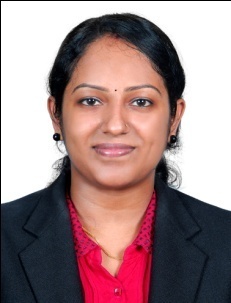 Sl. No.ClassSchool / CollegeBoard / UniversityPercentage / CGPA1Master of Computer Applications (MCA)Amrita School of Arts and Sciences, KochiAmrita Vishwa Vidyapeetham7.4 CGPA2B.Sc Computer ApplicationsSt. Teresa’s College, ErnakulamMahatma Gandhi77.2%3XIISt. Mary’s C. G. H. S. S, ErnakulamBoard of Higher Secondary Examination, Kerala82.66%4XSt. Antony’s H. S. S, Kacheripady, ErnakulamBoard of Public Examination, Kerala82.33%Nationality:IndianVISA Status:Residence (Husband Sponsored)Languages Known:English, Hindi, Malayalam, Tamil